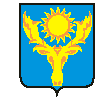 СОБРАНИЕ ДЕПУТАТОВ ОКТЯБРЬСКОГО МУНИЦИПАЛЬНОГО РАЙОНАКОСТРОМСКОЙ ОБЛАСТИРЕШЕНИЕот _____________ 2015 года №______с.БоговаровоОб утверждении Положения о платных услугах, предоставляемых населениюМУК "Межпоселенческий районный  Центр культуры и досуга"Октябрьского муниципального района Костромской области         В целях упорядочения практики предоставления платных услуг населению МУК "Межпоселенческий районный Центр культуры и досуга", в соответствии с постановлением губернатора Костромской области от 16. 10. 2003 г. № 560 «О платных услугах, предоставляемых населению областными учреждениями культуры, искусства, кинематографии ». Уставом муниципального  учреждения  культуры «Межпоселенческий районный Центр культуры и досуга»Октябрьского муниципального района Костромской области  .Собрание депутатов решило:1. Утвердить Положение о платных услугах, предоставляемых населению МУК "Межпоселенческий районный Центр культуры и досуга" (приложение №1)2. Опубликовать настоящее решение в  информационном бюллетене "Октябрьский вестник"3. Решение вступает в силу со дня опубликования.4.Решение Собрания депутатов Октябрьского муниципального района Костромской области №69 от 26 января 2015 года считать утратившим силу.Глава Октябрьского муниципального района:                                                       И.К.БачериковПОЛОЖЕНИЕО ПЛАТНЫХ УСЛУГАХ, ПРЕДОСТАВЛЯЕМЫХ НАСЕЛЕНИЮ Муниципальным учреждением культуры «Межпоселенческий районный Центр культуры и досуга»Октябрьского муниципального районаКостромской области1. Общие положения1.1. Настоящее Положение разработано в соответствии с "Основами законодательства Российской Федерации о культуре", Федеральным Законом "О некоммерческих организациях", Бюджетным кодексом Российской Федерации, иными нормативными правовыми актами.1.2. Настоящее Положение разработано в целях внедрения новых видов услуг и прогрессивных форм обслуживания населения, передового опыта организации и совершенствования работы муниципального учреждения культуры, мероприятий по улучшению качества работы.1.3. Настоящее Положение устанавливает порядок планирования, использования, учета и отчетности доходов от оказания платных услуг МУК МРЦКД (далее УЧРЕЖДЕНИЕ)1.4. Виды платных услуг определяются в соответствии с направлением уставной деятельности.Перечень платных услуг, предоставляемых УЧРЕЖДЕНИЕМ, утверждается постановлением главы администрации Октябрьского муниципального района1.5. Цены на платные услуги, включая цены на билеты УЧРЕЖДЕНИЕ  устанавливает по согласованию с отделом  по экономике администрации Октябрьского муниципального района, в соответствии с Методическими рекомендациями о порядке формирования цены на платные услуги, оказываемые населению муниципальными учреждениями культуры кроме случаев, когда законодательством Российской Федерации предусматривается государственное регулирование цен на отдельные виды продукции, товаров и услуг.1.6. При организации платных мероприятий УЧРЕЖДЕНИЕ обязано предоставлять льготы отдельным категориям граждан в соответствии с действующим законодательством.1.7. УЧРЕЖДЕНИЕ обязано обеспечить пользователей услуг наглядной и достоверной информацией:- о видах услуг, предоставляемых на платной основе;1.8. Поступление средств из внебюджетных источников не является основанием для уменьшения размера бюджетных ассигнований УЧРЕЖДЕНИЯ.2. Порядок планирования и использования доходов от оказания платных услуг2.1. Доходы от платных услуг планируются муниципальными учреждениями культуры исходя из базы предыдущего года с учетом ожидаемого роста физических объемов услуги индекса роста цен на услуги.2.2. Доходы планируются по каждому виду платных услуг. С этой целью УЧРЕЖДЕНИЕ организует учет услуг по источникам поступления финансовых средств.2.3. УЧРЕЖДЕНИЕ, оказывая платные услуги, ежегодно составляет смету доходов и расходов.В доходную часть включаются поступления денежных средств в планируемом году и остаток денежных средств на текущем счете на начало планируемого года.2.4.  Планирование сметы доходов и расходов, а также ее исполнение по указанным видам деятельности осуществляется по кодам экономической классификации расходов бюджетов Российской Федерации.2.5. К смете доходов и расходов прилагается расчет цены на предоставляемые услуги, утвержденный в установленном порядке;2.6. Доходы от оказания платных услуг направляются на возмещение материальных затрат, расчеты по обязательствам с юридическими и физическими лицами, заработную плату, надбавки, доплаты и другие выплаты стимулирующего характера, начисления на заработную плату и иные текущие расходы в соответствии с существующими законодательными актами и утвержденными сметами.3.      Условия предоставления  платных  услуг        3.1. Цена на платные услуги должна обеспечивать возмещение экономически обоснованных расходов,  при  этом стоимость определена путем составления калькуляции на платные услуги.                                       3.2. Платные  услуги осуществляются УЧРЕЖДЕНИЕМ путем оформления договоров, заключаемых  в порядке, предусмотренном Гражданским кодексом Российской Федерации, с организациями, предприятиями, объединениями различных форм собственности или непосредственно с гражданами.       3.3.  Договор регламентирует условия, сроки получения конкретной услуги, их стоимость, порядок расчетов, права, обязанности, ответственность сторон и т.д. Форма договора утверждается приказом  директора Учреждения.        3.4. Потребитель обязан оплатить оказываемые платные услуги в порядке , установленном договором, и в сроки, указанные в нем. Потребителю должен быть выдан документ (квитанция), подтверждающий оплату платных услуг.       3.5. При предоставлении однократных платных услуг договором считается входной билет, кассовый чек или квитанция приходного кассового ордера, подтверждающие прием наличных денег с указанием конкретно оплачиваемой услуги.       3.6. Разовые платные услуги населению предоставляются только после полной оплаты их стоимости. Многократные комплексные услуги — только после предоплаты в размере 30-50% от их стоимости.       3.7. Предоставление платных услуг физическим лицам в рассрочку не допускается, за исключением случаев наличия у них гарантийных писем на оплату от юридических лиц.        3.8. В случаях, когда услуги предоставляются немедленно, договор может быть заключен в устной форме (Гражданский Кодекс Российской Федерации статья 159 пункт 2)4.     Права и обязанности Потребителей и Исполнителей   платных услуг
4.1. Права Потребителей и Исполнителей  платных  услуг регламентируются Гражданским кодексом Российской Федерации,   Законами Российской Федерации «О культуре», Федеральным Законом № 7 «О некоммерческих организациях»  и  «О защите прав потребителей». 4.2. Права и обязанности Потребителей  платных  услуг определяются договором между Потребителем и Исполнителем .4.3. Исполнитель оказывает  платные  услуги в порядке и в сроки, определенные договором и Уставом муниципального  учреждения  культуры «Межпоселенческий районный Центр культуры и досуга»Октябрьского муниципального района Костромской области  .4.4. За неисполнение либо ненадлежащее исполнение обязательств по договору   Потребитель и Исполнитель несут ответственность за неисполнение обязанностей  предусмотренных договором в соответствии с законодательством Российской Федерации.4.5.Претензии и споры, возникающие между Потребителем и Исполнителем, разрешаются по согласованию сторон или в судебном порядке в соответствии с действующим законодательством5.     Порядок оплаты и учета платных услуг5.1. Оплата услуг, предоставляемых УЧРЕЖДЕНИЕМ, производится плательщиком путем  перечисления денежных средств на лицевой  счет главного распорядителя - Отдел культуры, молодёжи и спорта администрации Октябрьского муниципального района Костромской области , открытый в  УФК по Костромской области .5.2. Операции по средствам, полученным от предоставления платных услуг, отражаются по бухгалтерскому учету раздельно от основной деятельности.5.3.   Работа по ведению бухгалтерского учета и финансовых операций по предоставлению платных услуг осуществляется работниками бухгалтерии и УЧРЕЖДЕНИЯ, которая несет ответственность за их правильность и законность.5.4. Учет операций по движению средств, полученных за счет внебюджетных источников, ведется в накопительной ведомости ф. 381 (мемориальный ордер N 3) согласно Инструкции по бухгалтерскому учету в бюджетных учреждениях, утвержденной Приказом Министерства финансов Российской Федерации от 30.12.1999 N 107Н.5.5. УЧРЕЖДЕНИЕ обязано вести статистический и бухгалтерский учет результатов предоставления платных услуг населению и представлять отчетные данные по формам N П-1 "Сведения о производстве и отгрузке товаров и услуг" (статистическая отчетность), N 4-св "Отчет об исполнении сметы доходов и расходов по внебюджетным источникам" (бухгалтерская отчетность) и "Отчет по внебюджетным средствам" (оперативная отчетность).